МБДОУ Первомайский детский сад «Берёзка»Конспект интегрированного занятия педагога.Совместная образовательная деятельность с элементами театрализации по сказке  «Колобок»Ф.И.О. воспитателя: Цирулик Светлана МихайловнаТехнологическая карта
Конспект образовательной деятельности для детей 2 младшей  группыФ.И.О. воспитателя: Цирулик Светлана МихайловнаТема: Совместная образовательная деятельность с элементами театрализации по сказке  «Колобок» Интеграция образовательных областей: речевое развитие, физическое развитие, социально-коммуникативное развитие, познавательное развитие, художественно-эстетическое.
Цель: Закрепление  детьми, полученных знаний.
Задачи: Воспитывать интерес к русским народным сказкам, учить координировать движения с речью, различать эмоции, развивать речь детей, обогащать словарь.Развивать умение рисовать круг на бумаге – фломастером и мелом на доске, закреплять понятия «маленький - большой».Закреплять умение лепить округлую форму круговыми движениями ладони из теста.Закреплять умение строить по условию.Вызвать желание выполнять несложные заданияСпособствовать формированию здорового образа жизни.Оборудование: настольный театр, дорожка следов, обручи, дуги, модули, мел, фломастеры, бумага, доска, тестоПредварительная работа: чтение и пересказ сказки «Колобок».
Методы и приемы:наглядный метод (настольный театр, атрибутов);словесный (вопросы воспитателя);репродуктивный (воспроизведение движений);игровой.Ход образовательной деятельности.Приложение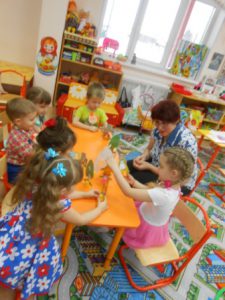 Действие педагогаДействия детейОжидаемый результат1 этап мотивационный1 этап мотивационный1 этап мотивационный Ребята, давайте улыбнемся друг другу, покажем, что у нас хорошее настроение и поприветствуем наших гостей. Воспитатель сидит рядом с детьми, и предлагает рассказать им сказку: Воспитатель создает проблемную ситуацию: Ребята, а какого героя не хватает в этой сказке?Воспитатель предлагает детям поискать колобка. А пойдём мы искать колобка по дорожке со следамиДети улыбаются друг другу, и приветствуют гостей. Дети сидят полукругом, перед центром театра, рассматривают героев сказки колобок. Дети отвечают – колобка.Дети соглашаются.                    Дети идут по разложенной  на полу дорожке со следами.Эмоционально положительный настрой для продолжения образовательной деятельности. Формирование желания и интереса в познании нового.Способствовать формированию здорового образа жизни2 этап содержательный.2 этап содержательный.2 этап содержательный.Мы пришли к столу, на котором лежат листочки, фломастеры и мел,  и вам надо нарисовать фигуру, на которую похож колобок, но вам надо выбрать на чём вы будете рисовать: на листочке фломастером или на доске мелом?Воспитатель спрашивает- ребята, мы не нашли здесь колобка?Тогда идём дальше, и не просто идём, а прыгаем из обруча в обруч.Воспитатель задаёт вопрос-  из чего сделан колобок?Воспитатель предлагает замесить тесто, и предлагает одеть фартучки.Воспитатель говорит- ребята, перед вами стоят пустые миски, что нам надо сделать чтобы замесить тесто?Давайте, начнём замешивать тесто.Тесту надо подняться, пока тесто будет подниматься, я вам предложу готовое тесто и мы из них слепим колобков.Какие красивые колобки у вас получились!Как вы думаете, что сейчас с ними надо сделать?Чтобы испечь колобки в печке, нужно ее построить.Я вам предлагаю построить печку из модулей.Но чтобы нам пройти дальше, нам надо пролезть по дугами.Ребята, пока мы строили печку колобок нашелся, он лежал на окошке и нас поджидал. Колобок у нас нашелся, и что мы будем делать?Дети делают выбор и рисуют кто на листочке –фломастером, а кто мелом на доске.Нет.Дети прыгают из обруча в обруч.Дети отвечают – (из муки, воды, соли, сахара)Дети одевают фартуки и садят за стол, замешивать тесто.Перед каждым ребёнком стоит пустая миска, ложка и стакан с водой.Дети отвечают – в миску положить муку, воду, соль сахар (на выбор)Дети лепят колобков. Ответы детей. Дети друг за другом пролазают под дугами, и начинают строить печку.Дети находят колобка и идут показывать сказку. Развивать умение рисовать круг на бумаге – фломастером и мелом на доске, закреплять понятия «маленький-большой».Развитие навыков слышать воспитателя и выполнять движения в соответствии с заданием.Закреплять умение лепить округлую форму круговыми движениями ладони из теста.Закреплять умение строить по условию.Вызвать желание выполнять несложные заданияВоспитывать интерес к русским народным сказкам, учить координировать движения с речью, различать эмоции, развивать речь детей, обогащать словарь.3 этап итоговый3 этап итоговый3 этап итоговыйПока мы показывали и рассказывали сказку, наши колобки испеклись в печке.Воспитатель угощает детей.Дети берут колобки пробуют и  угощают гостей.Закрепление детьми, полученных знаний.
